Social 30-1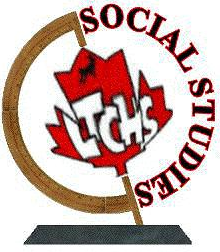 Mixed Economy in the NewsFind 2 news articles (newspaper, online, TV etc) from the period March 1- May 22 that reflects the concept of “government decision-making in the economy” and complete the following questions on each.What is the source and date of the article?Summarize the article?  Be sure to include all individuals, groups, and countries involved.Why and with what results (actual or predicted) did the government become involved in the economy?Find 2 news articles (newspaper, online, TV etc) from the period March 1- May 22 that reflects the concept of “individual decision making in the economy” and complete the following questions on each.What is the source and date of the article?Summarize the article?  Be sure to include all individuals, groups, and countries involved.Why and with what results (actual or predicted) did the government become involved in the economy?